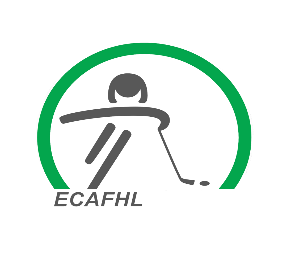 ECAFHL Supplemental DisciplineThe following will be used once a player hits a threshold of penalty minutes during an ECAFHL hockey season which includes tiering, league and playoff games.  If threshold isn’t hit during regular season the minutes quit counting towards playoffs.U18 Division:	Threshold:				Suspension Length:	100 minutes				1 game	120 minutes				2 games	140 minutes				4 games	160 minutes				8 gamesU15 Division:	Threshold:				Suspension Length	75 minutes				1 game	90 minutes				2 games	110 minutes				4 games	130 minutes				8 gamesU13 Division:	Threshold:				Suspension Length:	60 minutes				1 game	80 minutes				2 games	100 minutes				4 games	120 minutes				8 gamesU11 Division:	Threshold:  				Suspension Length:	50 minutes				1 game		65 minutes				2 games	80 minutes				4 games	95 minutes				8 games